Cwrt Rawlin Primary SchoolApps for Apple Devices: iPads, Macs, iPhones, iPodsThese are some of the many apps that your children will be using in school to enhance their learning. You may wish to use them at home as well, as they are educational and fun to use. They may also be useful to use to enhance or facilitate certain types of homework.If you have any questions about any of the apps, please see your child’s class teacher for further information.Popplet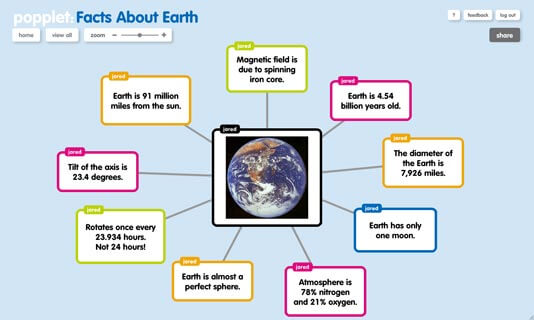 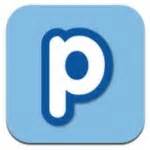 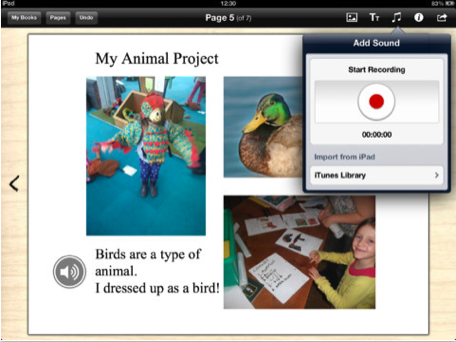 Book Creator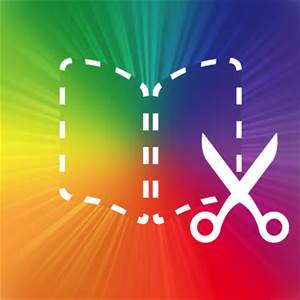 iMovie                                                      Puppet Pals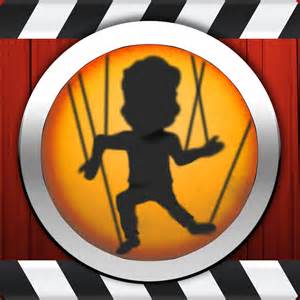 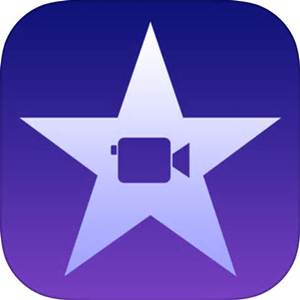 QR codes                                                              Scratch Kids /Scratch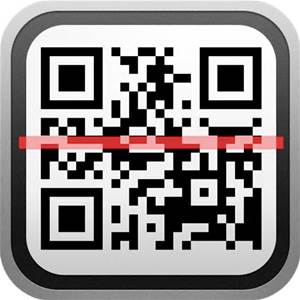 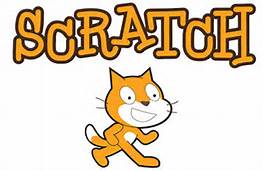 Comic Life                             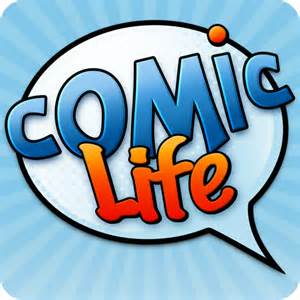 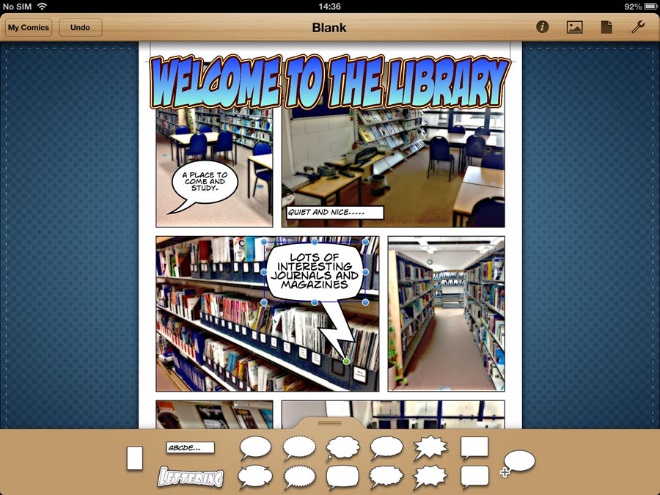 And many more to come………